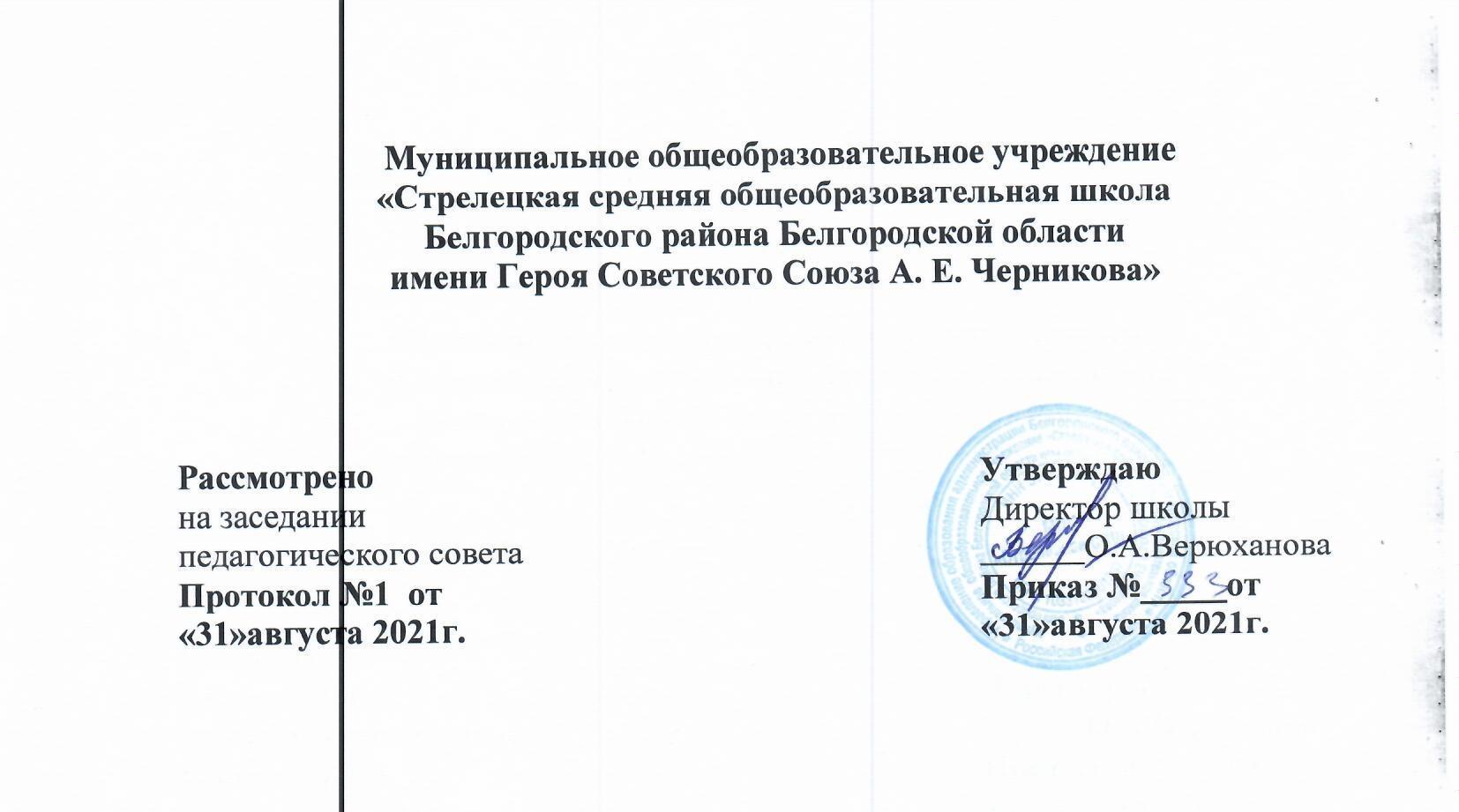 АДАПТИРОВАННАЯ ОСНОВНАЯ ОБЩЕОБРАЗОВАТЕЛЬНАЯ РАБОЧАЯ ПРОГРАММА НАЧАЛЬНОГО ОБЩЕГО ОБРАЗОВАНИЯ ДЛЯ ОБУЧАЮЩЕГОСЯ С УМСТВЕННОЙ ОТСТАЛОСТЬЮ (ИНТЕЛЛЕКТУАЛЬНЫМИ НАРУШЕНИЯМИ), (ВАРИАНТ 2) ФГОС ОБРАЗОВАНИЯ; ПО СПЕЦИАЛЬНОЙ ИНДИВИДУАЛЬНОЙ ПРОГРАММЕ РАЗВИТИЯ (СИПР) ПЯТЫЙ ГОД ОБУЧЕНИЯ.ОБУЧАЮЩЕГОСЯ 4- «Б» КЛАССАВозраст 11 летСАУШКИНА ТИМОФЕЯСоставители группа учителей:Хвостова Н.АГорелышева Е.М.Цепюк Н.В.2021г.1.  Индивидуальные сведения о ребёнкеФИО ребёнка: Саушкин Тимофей АлександровичВозраст ребёнка: 11 летМесто жительства: с. Стрелецкое улица Степная д.52Мать: Даутова Любовь МихайловнаОтец: Саушкин Александр СергеевичГод обучения: 2021-2022Ступень обучения: 5 год Группа (особые потребности):22. Структура СИПР3.  Психолого-педагогическая характеристикана начало учебного годаСаушкин Тимофей  обучается  индивидуально на дому, по индивидуальному учебному плану.  СИПР  составлена  на основе Адаптированной основной общеобразовательной программы для обучающихся с умеренной, тяжелой, глубокой умственной отсталостью (интеллектуальными нарушениями), тяжелыми множественными нарушениями развитияСемья полная состоит из 3 человек, проживает в 3 комнатном благоустроенном частном доме. Мама- домохозяйка, папа- нефтяник, работает вахтой. Родители заботливо и доброжелательно относятся к сыну, заинтересованы в успешном развитии ребенка.По заключению ПМПК у учащегося тотальное недоразвитие психических функций (выраженная степень недоразвития) у ребенка с ДЦП без возможности самостоятельного передвижения, системное недоразвитие речи (тяжелой степени выраженности).Индивидуальное обучение на дому реализуются на основе специальной индивидуальной программы развития, с учетом методических рекомендаций ПМПК.Обучение на дому – это форма образовании, которую ребенок получает в домашних условиях, а сам процесс обучения осуществляется по индивидуальному учебному плану. Рекомендуется детям, которые по медицинским показателям не могут непосредственно обучаться в образовательном учреждении. Нормативная база индивидуального обучения на дому определяет общие положения процесса обучения, права и обязанности участников образовательного процесса.Навыки самообслуживания не сформированы: самостоятельно не ест, не пьёт из кружки, не одевается и не раздевается. Требуется постоянная помощь со стороны взрослых. В туалет самостоятельно не ходит, нужны памперсы.Ребёнок нуждается в постоянном присмотре и во всех видах помощи. Во время занятий ребенок находится полу сидя и полу лёжа на коленях матери. Самостоятельно сидеть не умеет. Жестами не пользуется, мимика слабая. Выражает удовольствие деятельностью -улыбкой. Если что-то неправильно - злится, показывая не довольство. Психологические особенности, особенности межличностного взаимодействия ученика приводят к трудностям обучения в следствии:- состояния здоровья;- несформированности психологических предпосылок к овладению полноценной учебной деятельностью;- дискоординации взаимодействия со сверстниками и взрослыми. Состояние речи ребёнка:- Несформированость жестовой символики как основы для развития коммуникативной стороны речи.- Понимание обращённой речи ограниченно и связано только с личным опытом.- Негативное влияние дефекта на умственную деятельность и снижение познавательных возможностей.Психологические особенности ученика:- Значительно снижен объём произвольного внимания.- Слабая концентрация внимания и трудности его сосредоточения.- Низкий уровень эмоциональной устойчивости.- Преобладает наглядно-действенный тип мышления.- Трудности формирования учебных умений и навыков.Особенности межличностного взаимодействия.Интерес к какой-либо деятельности носит кратковременный, неустойчивый характер.-Высокая истощаемость и перенасыщаемость деятельности, которая приводит к отказу от выполнения задания и заторможенности.В тоже время, мальчик показывает радость, когда приходишь к нему на занятие, радуется похвале (улыбке взрослого, одобрению и др.), но иногда проявляет негативизм. Элементарные бытовые навыки, такие как: одевание, раздевание, прием пищи, пользование туалетом не сформированы, ребенку требуется постоянная помощь со стороны взрослого. Навыки социального поведения не сформированы. Интерес к деятельности взрослого слабо выражен и неустойчив. Интерес вызывает не сама деятельность, а отдельные признаки предметов (звучание, цвет). Требуется многократное повторение инструкции с показом того, что следует сделать. В процессе работы предлагаемая программа действий не удерживается. Способен к совместным действиям со взрослым. Наступает быстрое пресыщение деятельностью. Волевых усилий не проявляют. Эмоциональное реагирование в процессе работы адекватное. Мальчик научился показывать мимикой правильно- улыбается, неправильно - хмурит лицо.Программа разработана в соответствии с  требованиями Федерального государственного образовательного стандарта  для детей с ограниченными возможностями здоровья.  опыта и повседневных социальных контактов в доступных  пределах.Ребенок относится к 2-й группе. Требуются постоянный контроль и помощь.Сформированность коммуникативных навыков: Тимофей здоровается и прощается при помощи мимики (улыбается). Устанавливает зрительный контакт с собеседником, учитывает эмоциональное состояние собеседника. Отзывается на собственное имя, понимает простые по звуковому составу слова «мама», «папа», «баба».  Сформированность математических представлений. Уверенно и самостоятельно соотносит формы предметов с геометрическими фигурами: треугольник, овал, квадрат, круг, прямоугольник. При соотнесении количества предметов с цифрами (1 - 5) нуждается в помощи. Соотносит изображения предметов «один - много», «большое - маленькое». Сформированность представлений об окружающем мире. Тимофей узнаёт различные части растения (ветка, лист, цветок). Различает разновидности деревьев, домашних и диких животных, способом наложения картинки. Сформированность представлений о человеке. Узнавание различных частей тела методом соотнесения с изображением на картинке. Тимофей различает предметы одежды. Узнаёт и показывает на фотографиях членов своей семьи. Сформированность представлений о социальном мире. Тимофей различает электробытовые приборы, предметы мебели, кухонные принадлежности способом наложения картинки. Сформированность навыков самообслуживания. Обучающийся не умеет пить из кружки,. Навыки самообслуживания не сформированы. Сформированность музыкальных и двигательных навыков.  Любит слушать музыку, узнаёт знакомые песни, пританцовывает по музыку. Все действия под музыку выполняет вместе с мамой. Сформированность изобразительной деятельности. Рисовать самостоятельно не может. Сформированность физических навыков. Физические навыки не сформированы.Для успешной педагогической работы важна медикаментозная коррекция поведенческих проблем.Приоритетные коррекционные занятия:1 Базовые учебные действия.2 Предметно-практические действия.3 Умения выражать свое недовольство или удовлетворенность.4. Индивидуальный учебный план на 2021- 2022 учебный год I - обязательная часть, включает: пять предметных областей, представленныешестью учебными предметами, и коррекционно-развивающие занятия с психологом и логопедом;II - часть, формируемая участниками образовательного процесса, включает:• коррекционный курс;Соблюдается охранительный режим.Продолжительность занятий не превышает 20-30 минут, с перерывом 5-10 минут.Расписание занятийУчебная нагрузка индивидуального обучения на   дому: обучающегося 4-Б класса Саушкина Тимофея составляет 3,5 часа в неделю.Продолжительность обучения:Учебный год - 34 недели.Каникулы: с 1.11 по 07.11; с 25.12 по 09.01; с 28.03 по 03.04Начало учебного года: 1 сентября 2021 годаОкончание учебного года: 31мая 2022 года5 Условия реализации потребности в уходе и присмотреПеречень необходимых специальных материалов и средств для ухода:подгузники, влажные салфетки, одноразовые перчатки, специальные столовая ложка с насадкой, подставка под тарелку, нагрудники, инвалидное кресло-коляска с колесами удобными для вращения, стол, который можно закреплять на кресле-коляске6 Содержание образования6.1. Базовые учебные действияПрограмма формирования базовых учебных действий (БУД) у обучающейся с умеренной  умственной отсталостью,  с ТМНР направлена на формирование готовности ребёнка к овладению содержанием СИПР и включает следующие задачи: подготовка ребенка к нахождению и обучению в среде сверстников, к эмоциональному,  коммуникативному взаимодействию с группой обучающихся.  Формирование учебного поведения: направленность взгляда (на говорящего взрослого,  на задание); умение выполнять инструкции педагога («возьми», «посмотри на меня», «покажи»); использование по назначению учебных материалов; умение выполнять действия по образцу и по подражанию.  Формирование умения выполнять задание: в течение определенного периода времени,  от начала до конца,  с заданными качественными параметрами.  Формирование умения самостоятельно переходить от одного задания (операции,  действия)  к другому в соответствии с расписанием занятий,  алгоритмом действия и т.  д.  Задачи по формированию базовых учебных действий включаются в СИПР с учётом особых образовательных потребностей обучающейся.  Решение поставленных задач происходит, как  на индивидуальных занятиях по учебным предметам,  так и на специально организованных коррекционных курсах в рамках учебного плана.  Сформированность базовых учебных действий определяется по завершению обучения с учётом индивидуально-личностных особенностей  обучающейся с УУО.6.3 Содержание учебных предметов и коррекционных курсовРабочая программа по организации учебного процесса во 2   классе составлена на основе:1.ФГОС с УО от 19.12.2014г. приказ № 1599, Адаптированной основной общеобразовательной программы, варианта 2, нацеленной на образование детей   с умеренной,  тяжёлой, глубокой умственной отсталостью,  с ТМНР с учётом их индивидуальных образовательных потребностей;2.Учебного плана школы.Обоснование выбора данной программы     Обучающаяся  – ребёнок  с особыми образовательными потребностями, которые диктуют необходимость специальной индивидуальной программы развития, так как интеллектуальное развитие девочки не позволяет освоить АООП (вариант 2).       Данная учебная программа направлена на формирование общей культуры, соответствующей общепринятым нравственным и социокультурным ценностям,  основанной на развитии личности, и необходимых для самореализации и жизни в обществе практических представлений,  умений и навыков,   позволяющих достичь обучающейся максимально возможной самостоятельности и независимости в повседневной жизни.     Данная учебная программа позволяет рационально и оптимально организовать целостный процесс обучения ребёнка с УУО с учётом его актуального и ближайшего развития, соответствующий его состоянию здоровья, а также адаптировать учебную нагрузку к его  индивидуальным возможностям. Программа учитывает личностно-ориентированную  направленность обучения, организованного в соответствии с учебным планом.       Для данного  ребёнка материал программы трудно регламентировать временными рамками по четвертям, годам обучения и т.д. Поэтому занятия планируются педагогом с учётом необходимости многократного повторения того или иного материала, постепенного включения новых элементов в контекст уже освоенных умений.        По мере обучения, в зависимости от индивидуальных возможностей ученицы, темп прохождения материала замедляется или увеличивается. Этим обоснован  выбор  данной образовательной программы, соответствующей содержанию, предлагаемому для изучения детьми с выраженной умственной отсталостью. Основные цели и задачи коррекционного обучения:развитие всех психических функций и познавательной деятельности обучающейся с УУО в процессе обучения и коррекция  недостатков; развитие творческих умений и чувств на основе доступных видов деятельности;формирование представлений о себе как «я», значимой и равноправной личности для окружающих;формирование коммуникативных умений и социальных контактов с окружающими людьми, адекватного поведения в социальной среде;формирование социально-бытовых, трудовых умений и навыков, обеспечивающих жизнедеятельность;бытовая ориентация  и социальная адаптация - как итог всей работы.Формы организации учебного процессаПринцип построения уроков–занятий – коммуникативный, основанный на предметно-практической деятельности.Организация и проведение уроков по предметам строится таким образом, чтобы были задействованы три составляющие деятельности: мотивационная, целевая и исполнительская. Уроки-занятия включают в себя практические упражнения. Последовательность использования упражнений:практические упражнения;упражнения с картинками;«письменные» упражнения;Виды деятельности учащейся:наблюдение;упражнения – по подражанию, по инструкции: двигательные,  аудиально-визуальные  (слушание, показ), ритмические;игры-имитации, жестово-образные игры; рисование и дорисовывание, раскрашивание, штриховка, обводка;предметно-практическая деятельность: конструирование, лепка, аппликация, вырезание.Сроки освоения образовательной программы определяются индивидуальными возможностями ребёнка.Ожидаемые результаты освоения программы            Специальный образовательный стандарт, представленный в двух взаимодополняющих и взаимодействующих компонентах, («академический» и формирование жизненной компетенции), задаёт структуру данной программы, которая поддерживает сбалансированное  развитие жизненного опыта ребёнка с ОВЗ, учитывая его настоящие и будущие потребности.  Общий подход к оценке знаний и умений  ребёнка по академическому компоненту предлагается в его традиционном виде.Ребёнок с ОВЗ овладевает полезными для него знаниями, умениями и навыками, достигает максимально доступного ему  уровня жизненной компетенции, осваивает необходимые формы социального поведения, оказывается способным реализовывать их в условиях семьи и гражданского общества.КРИТЕРИИ ОЦЕНКИ УМЕНИЙ И НАВЫКОВ ОБУЧАЮЩЕЙСЯ С УУОВ соответствии с требованиями ФГОС к АООП для обучающихся с умеренной, тяжелой, глубокой умственной отсталостью, результативность обучения  обучающейся оценивается с учётом особенностей её психофизического развития и особых образовательных потребностей. Основным ожидаемым результатом освоения обучающейся АООП варианта 2 является развитие жизненной компетенции, позволяющей достичь максимальной самостоятельности (в соответствии с физическими и психическими возможностями) в решении повседневных жизненных задач, включение в жизнь общества через индивидуальное поэтапное и планомерное расширение социальных контактов и жизненного опыта. 4.2. Содержание учебных предметов и коррекционных курсов."Речь и альтернативная коммуникация”Коммуникация и общение – неотъемлемые составляющие социальной жизни человека. Специфические нарушения развития ребенка значительно препятствуют и ограничивают его полноценное общение с окружающими. У детей с выраженными нарушениями интеллекта отмечается грубое недоразвитие речи и ее функций: коммуникативной, познавательной, регулирующей. У многих детей с тяжелыми и множественными нарушениями развития устная (звучащая) речь отсутствует или нарушена настолько, что понимание ее окружающими значительно затруднено, либо невозможно. В связи с этим, обучение детей речи и коммуникации должно включать целенаправленную педагогическую работу по формированию у них потребности в общении, на развитие сохранных речевых механизмов, а также на обучение использованию альтернативных средств коммуникации и социального общения.Цель обучения – формирование коммуникативных и речевых навыков с использованием средств вербальной и невербальной коммуникации, умения пользоваться ими в процессе социального взаимодействия.Задачи:-учить понимать обращенную речь, понимать смысл доступных жестов и графических изображений, рисунков;-развивать умение пользоваться средствами альтернативной коммуникации: жестом, взглядом ;-развивать умение вступать в контакт, поддерживать и завершать его, используя невербальные и вербальные средства, соблюдая общепринятые правила общения и фиксировать взгляд на лице партнёра;учить понимать и выполнять словесные инструкции (на , дай, возьми)продолжать учить реагировать на своё имя.Коррекционные задачи:-создавать у детей предпосылки к развитию речи;-формировать артикуляционные способности;формировать умение высказывать свои потребности с помощью жестов и мимики;-учить понимать обращённую речь-формировать навыки адекватного реагирования на речь взрослого;-побуждать к эмоционально-звуковому выражению чувств;-учить пониманию речи и жестов;-развивать мышление и память в процессе общения со взрослым на основе обогащения представлений об окружающем.На всех уроках используются принципы наглядности, доступности, практической направленности, коррекции. Каждый урок построен так, чтобыон мог доставить ребёнку радость познания и вызвать желание повторной встречи с учителем.Смыслом обучения социальному взаимодействию с окружающими является индивидуальное поэтапное планомерное расширение жизненного опыта и повседневных социальных контактов в доступных для ребенка пределах. Для этого организуется специальная работа по введению ребёнка в более сложную предметную и социальную среду, что предполагает планомерную, дозированную, заранее программируемую интеграцию в среду сверстников в доступных ребенку пределах, организованное включение в общение. Образовательные задачи по коммуникации направлены на формирование навыков установления, поддержания и завершения контакта. При составлении специальной индивидуальной программы развития выбираются обучающие задачи и, в зависимости от возможностей ребенка, подбирается средство коммуникации для реализации поставленных задач. Если ребенок не владеет устной речью, ему подбирается альтернативное средство коммуникации например: жест, пиктограмма или др. К альтернативным средствам коммуникации относятся: взгляд, жест, мимика, предмет, графические изображения (фотография, цветная картинка, черно- белая картинка, пиктограмма, напечатанное слово), электронные устройства (коммуникативные кнопки, коммуникаторы, планшетные компьютеры, компьютеры). «Математические представления»Пояснительная запискаВ повседневной жизни, участвуя в разных видах деятельности, ребенок с тяжелыми и множественными нарушениями развития нередко попадает в ситуации, требующие от него использования математических знаний. Так, накрывая на стол на трёх человек, нужно поставить три тарелки, три столовых прибора и др. У большинства обычно развивающихся детей основы математических представлений формируются в естественных ситуациях. Дети с выраженным нарушением интеллекта не могут овладеть элементарными математическими представлениями без специально организованного обучения. Создание ситуаций, в которых дети непроизвольно осваивают доступные для них элементы математики, является основным подходом в обучении. В конечном итоге важно, чтобы ребенок научился применять математические представления в повседневной жизни: определять время по часам, узнавать номер автобуса, на котором он сможет доехать домой, расплатиться в магазине за покупку, взять необходимое количество продуктов для приготовления блюда и т.п. Знания, умения, навыки, приобретаемые ребенком в ходе освоения программного материала по математике, необходимы ему для ориентировки в окружающей действительности, т.е. во временных, количественных, пространственных отношениях, решении повседневных задач. Умение устанавливать взаимно-однозначные соответствия могут использоваться при сервировке стола, при раздаче материала и инструментов участникам какого-либо общего дела, при посадке семян в горшочки и т.д. Умение пересчитывать предметы пригодится при выборе ингредиентов для приготовления блюда, отсчитывании заданного количества листов в блокноте, определении количества испеченных пирожков, изготовленных блокнотов и т.д. Зная цифры, ребенок сможет сообщить дату рождения, домашний адрес, номер телефона, различить дни на календаре, номер автобуса, сориентироваться в программе телевизионных передач и др. Представления об объемных геометрических телах и плоскостных геометрических фигурах, их свойствах пригодятся ребенку на занятиях по аппликации, лепке, рисованию, труду. Освоение навыков простейших измерений, умения пользоваться инструментами (мерной кружкой, весами и т.д.) помогут ребенку отмерить нужное количество моющего средства, необходимое для стирки белья, определенное количество крупы для приготовления каши, отмерить ткань для пошива кухонного полотенца. Общая характеристика учебного предметаПРОГРАММА(0,5 час в неделю)Временные представления. Различение частей суток («утро», «день», «вечер», «ночь»). Соотнесение действия с временным промежутком («сейчас», «вчера», «сегодня», «завтра»). Составление последовательности событий. Определение времени по часам (целого часа, с точностью до получаса, четверть часа, с точностью до 5 минут). Соотнесение времени с началом и концом деятельности. Количественные представления. Нахождение одинаковых предметов. Разъединение множеств. Объединение предметов в единое множество. Различение множеств («один», «много», «мало», «пусто»). Сравнение множеств (без пересчета, с пересчетом). Преобразование множеств (увеличение множества, уменьшение множества, уравнивание множеств). Представление о числовой последовательности. Пересчет предметов. Узнавание цифр. Соотнесение цифры с количеством предметов. Написание цифры. Представление множества двумя другими множествами. Решение задач на увеличение на несколько единиц. Решение задач на уменьшение на несколько единиц. Выполнение арифметических действий на калькуляторе. Представление о денежном знаке. Размен денег. Представления о величине.  Различение по величине однородных и разнородных предметов. Сравнение предметов по величине. Составление упорядоченного ряда (по убыванию, по возрастанию). Различение по длине однородных и разнородных предметов. Сравнение предметов по длине. Различение по ширине однородных и разнородных предметов. Сравнение предметов по ширине. Различение предметов по высоте. Сравнение предметов по высоте. Различение предметов по весу. Сравнение предметов по весу. Измерение с помощью мерки. Представление о форме. Различение круглых и некруглых геометрических тел. Различение некруглых геометрических тел. Соотнесение геометрических тел с названием («шар», «куб», «призма», «параллелепипед»). Соотнесение геометрического тела с геометрической фигурой (куб – квадрат, шар – круг, треугольная призма – треугольник, параллелепипед – прямоугольник). Соотнесение предмета с геометрическим телом, геометрической фигурой. Рисование геометрической фигуры («треугольник», «квадрат», «прямоугольник», «круг»). 	Пространственные представления. Пространственные представления (верх, низ, перед, зад, право, лево). Определение месторасположения предметов в пространстве («близко», «около», «рядом», «далеко», «сверху», «снизу», «спереди», «сзади», «справа», «слева»). Перемещение в пространстве в заданном направлении («вверх», «вниз», «вперѐд», «назад», «вправо», «влево»). Ориентация на плоскости («верх», «низ», «середина», «правая сторона», «левая сторона»). Составление предмета из двух и нескольких частей. Составление картинки из нескольких частей. Составление ряда из предметов, изображений. Определение месторасположения предметов в ряду. Основные содержательные линииОсновные содержательные линии курса «Математические представления» представлены разделами:«Количественные представления»«Представления о форме»«Представления о величине»«Временные представления» Цель обученияФормирование элементарных математических представлений и умения применять их в повседневной жизни. Место предмета в базисном учебном планеПрограмма определяет оптимальный объем знаний и умений по курсу: «Математические представления». В базисном учебном плане на изучение предмета отводится 0,5 час  в неделю, всего на изучение программного материала отводится 17 часа.Основные требования к знаниям и умениям учащихсяВозможные результаты образования данной категории обучающихсяЭлементарные математические представления о форме, величине; количественные (дочисловые), пространственные, временные представления. Уметь различать и сравнивать предметы по форме, величине. Уметь ориентироваться в схеме тела, в пространстве и на плоскости. Уметь различать, сравнивать и преобразовывать множества (один – много). Уметь различать части суток, соотносить действие с временными промежутками, составлять и прослеживать последовательность событий, определять время по часам, соотносить время с началом и концом деятельности. Представления о количестве, числе, знакомство с цифрами, составом числа в доступных ребенку пределах, счет, решение простых арифметических задач с опорой на наглядность. Уметь соотносить число с соответствующим количеством предметов, обозначать его цифрой. Уметь пересчитывать предметы в доступных ребенку пределах. Уметь представлять множество двумя другими множествами в пределах 5-ти. Уметь обозначать арифметические действия знаками. Уметь решать задачи на увеличение и уменьшение на несколько единиц. Овладение способностью пользоваться математическими знаниями при решении соответствующих возрасту житейских задач. Уметь обращаться с деньгами, рассчитываться ими и разумно пользоваться карманными деньгами и т.д. Уметь определять длину, вес, объем, температуру, время, пользуясь мерками и измерительными приборами. Уметь устанавливать взаимно-однозначные соответствия. Уметь распознавать цифры, обозначающие номер дома, квартиры, автобуса, телефона и др.Программное и учебно-методическое обеспечение «ОКРУЖАЮЩИЙ ПРИРОДНЫЙ МИР»Пояснительная записка        Данная рабочая программа разработана на основе Федерального государственного образовательного стандарта образования обучающихся с умственной отсталостью (интеллектуальными нарушениями), Примерной адаптированной основной общеобразовательной программы образования обучающихся с умственной отсталостью (интеллектуальными нарушениями) (вариант 2).      Важным аспектом обучения детей с умеренной,  тяжёлой,  глубокой умственной отсталостью и с ТМНР является расширение представлений об окружающем природном мире.   Подобранный программный материал по предмету «Окружающий природный мир» рассчитан на формирование у обучающейся представлений о природе,  её многообразии,  о взаимосвязи живой,  неживой природы и человека.  Цель обучения:формирование представлений о живой и  неживой природе,  о взаимодействии человека с природой,  бережного отношения к природе.  Основные задачи программы:формировать представления об объектах и явлениях неживой природы, формировать временные представления,  формировать представления о растительном и животном мире. Общая характеристика учебного предметаУчебный предмет «Окружающий природный мир» (образовательная область «Окружающий мир») занимает особое место среди учебных предметов начальной школы. Образно говоря, это то, что «всегда с тобой», поскольку познание детьми окружающего мира не ограничивается рамками урока. Оно продолжается постоянно в школе и за её стенами. Сам учебный курс является своего рода системообразующим стержнем этого процесса. Вот почему важно, чтобы работа с ребёнком, начатая на уроках, продолжалась в той или иной форме и после их окончания, во внеурочной деятельности. Описание места учебного предмета в учебном планеВ Федеральном компоненте государственного стандарта окружающий природный  мир обозначен как самостоятельный предмет, что подчеркивает его особое значение в системе образования детей с умственной отсталостью (интеллектуальными нарушениями).  В соответствии с учебным планом МОУ «Стрелецкая СОШ» программа предмета «Окружающий природный мир» рассчитана на реализацию в течение  34 учебных недель в объёме 0,5 занятия  в неделю (всего  - 17). Продолжительность занятия варьируется с учётом психофизического состояния ребенка от 20 до 30 минут.Личностные и предметные результаты освоения учебного предметаВ соответствии с требованиями ФГОС к АООП для обучающихся с умеренной, тяжёлой, глубокой умственной отсталостью, результативность обучения обучающегося оценивается с учётом особенностей его психофизического развития и особых образовательных потребностей. Личностные планируемые результаты: «Уверенность в себе»:осознаёт, что может, а что ему пока не удаётся;понимает язык эмоций (позы, мимика, жесты и т.д.);проявляет собственные чувства;испытывает потребность в новых знаниях (на начальном уровне)стремится помогать окружающимРазвитие мотивов учебной деятельности:проявляет мотивацию благополучия (желает заслужить одобрение, получить хорошие отметки);воспринимает и наблюдает за окружающими предметами и явлениями, рассматривает или прослушивает произведения искусства.    Планируемые предметные результаты:может узнавать изученные объекты и явления  неживой и живой природы;может сравнивать объекты живой и неживой природы на основе внешних признаков или известных характерных свойств и проводить простейшую классификацию изученных объектов природы;будет осознавать свою неразрывную связь с природой.Учебно-тематический планСодержание предметаТребования к уровню подготовки обучающейся по предмету «Окружающий природный мир»1) Представления о явлениях и объектах неживой природы, смене времён года и соответствующих сезонных изменениях в природе, умение адаптироваться к конкретным природным и климатическим условиям. Проявлять  интерес к объектам и явлениям неживой природы.  Иметь представления об объектах неживой природы (солнце, земля, луна) Иметь представления о временах года, характерных признаках времён года.  Уметь учитывать изменения в окружающей среде для выполнения правил жизнедеятельности, охраны здоровья. 2) Представления о животном и растительном мире, их значении в жизни человека.  Проявлять интерес к объектам живой природы.  Иметь представления о животном и растительном мире (растения, животные, их виды, понятия «дикие» - «домашние» и др.). 3) Элементарные представления о течении времени.  Уметь различать части суток. Иметь представления о течении времени: смена событий дня, смена частей суток, времён года и др. Материально-техническое обеспечение предметаУчебники:«Живой мир», 1-2 класс,  Н.Б. Матвеева, М.С.Котина, Т.О. Куртова, М.: «Просвещение», 2012.Дидактические пособия для учителя:1. Изображения сезонных изменений в природе: рабочие тетради с различными объектами природы для раскрашивания,  вырезания,  наклеивания и другой материал. 2.Малер А.Р., Цикото Г.В. Воспитание и обучение детей с тяжёлой интеллектуальной недостаточностью: Учеб. пособие для студ. высш. пед. учеб. заведений.- М.: Издательский центр  «Академия», 2003.3. Мариничева О.В. Учим детей наблюдать и рассказывать: времена года. / Популярное пособие для родителей и педагогов. О.В. Мариничева. – Ярославль: Академия развития, 2006. 4.Муляжи овощей,   фруктов.5.Наглядный изобразительный материал (видео,  фотографии,  рисунки для демонстрации ребёнку).6.Пиктограммы с изображениями  действий,  операций по уходу за растениями,  животными; различные календари.  7.Таблицы с изображениями фруктов и овощей, животных диких и домашних, комнатных растений.8. Худенко, Е.Д., Кремнёва, С.Н. Развитие речи: Учебник для специальных (коррекционных) школ с УО./ 1 класс. – М.: АРКТИ, 2003. 9.Я иду на урок в начальную школу: Природоведение: Книга для учителя. – М: «Первое сентября», 2002.                                          «ЧЕЛОВЕК»                                             Пояснительная записка.      Данная рабочая программа разработана на основе Федерального государственного образовательного стандарта образования обучающихся с умственной отсталостью (интеллектуальными нарушениями), Примерной адаптированной основной общеобразовательной программы образования обучающихся с умственной отсталостью (интеллектуальными нарушениями) (вариант 2).Цель образовательно-коррекционной работы:формирование представлений о себе как целостном «Я» и своём ближайшем окружении и повышение уровня самостоятельности в процессе самообслуживания.Задачи и направления:формировать представления о себе и  собственном телесоотнесение себя со своим именем, своим изображением на фотографии, отражением в зеркалеотнесение себя к определённому полуформировать умения соблюдать режимные моменты (чистка зубов утром, вечером, мытьё рук перед едой, после посещения туалета)формировать умения обслуживать себяформировать умения следить за своим внешним видомКроме основных, можно выделить и коррекционно-методические задачи:развитие и коррекция зрительного восприятия;развитие и коррекция зрительного и слухового внимания;развитие и коррекция пространственных представлений;развитие и коррекция мелкой моторики, зрительно-моторной координации.Общая характеристика учебного предмета    Приобщение ребёнка к социальному миру начинается с развития представления о себе. Становление личности ребёнка происходит при условии его активности, познания им окружающего мира, смысла человеческих отношений, осознания себя в системе социального мира. Социальную природу «Я» ребёнок начинает понимать в процессе взаимодействия с другими людьми, и в первую очередь, со своими родными и близкими. Программа представлена следующими разделами «Представление о себе», «Семья», «Гигиена тела», «Обращение с одеждой и обувью».Направления коррекционной работыналаживание эмоционального контакта с ребёнком, на основе которого впоследствии строится взаимодействие педагога с ребёнком в процессе совместной деятельности;постоянная поддержка собственной  активности  ребёнка, так как развитие социально окружающего мира невозможно без активного и сознательного участия ребёнка в процессе;выработка положительного отношения к заданию; взрослый поддерживает интерес к заданию. Например, помогает в тех ситуациях, когда ребёнок не может справиться самостоятельно, но при этом не делает за ребенка то, что он может (пусть и с трудом) сделать сам;формирование мотивации деятельности. При неадекватной мотивации ребёнок или откажется от деятельности вообще, или его действия будут механическими.        На первых занятиях поддерживается чёткая пространственно-временная структура. Каждое занятие должно иметь явно выраженные начало и конец, отдельные задания внутри занятия отделяются друг от друга.        Содержание обучения на уроках по предмету «Человек» очень разнообразно, что определяется многообразием различных дефектов, присущих ребёнку с умеренной умственной отсталостью. Нарушения памяти, внимания, мышления, моторики, и в частности зрительно-двигательной координации, которые прямым образом отражаются на возможностях, результатах  у ребёнка с умеренной умственной отсталостью, требуют проведения игр и упражнений, направленных на коррекцию этих нарушений.      Учебную работу на уроках по предмету «Человек» необходимо строить так, чтобы ранее пройденный материал постоянно включался в новые виды работ, закреплялся и вводился в самостоятельную деятельность ребёнка на различных уроках.Описание места учебного предмета в учебном планеВ Федеральном компоненте государственного стандарта «Человек» обозначен как самостоятельный предмет, что подчёркивает его особое значение в системе образования детей с умственной отсталостью (интеллектуальными нарушениями). В соответствии с учебным планом ОУ программа предмета «Человек» рассчитана на реализацию в течение  34 учебных недель в объёме 0,5 ч.  в неделю (всего  - 17). Продолжительность занятия варьируется с учётом психофизического состояния ребёнка от 20 до 25 минут.Планируемые результаты коррекционной работы:ориентироваться в собственном теле. показывать и называть части тела: голова (глаза, нос, рот, уши, брови, ресницы), руки, ноги — совместно с учителем (с использованием невербальных и вербальных средств общения).показывать части тела и лица на большой дидактической кукле, на антропоморфных игрушках большого размера (мишка, собака, кошка).выполнять двигательные и жестовые упражнения типа «Я вижу, дышу, нюхаю, говорю, кушаю, слышу», «Руки — я всё делаю», «Ноги —   я хожу», «Я смеюсь, радуюсь, плачу», «Я играю, мои игрушки», «Моя кукла — она похожа на меня».выражать с помощью вербальных и невербальных средств общения свои впечатления (звукоподражания, отдельные слова), возможности, желания: я могу, я хочу, мне нравится.участвовать в играх на звукоподражание.выражать радость от достижения своих целей.Учебно-тематический планОсновное содержание учебного предметаСодержание курса состоит из следующих разделов:Формирование представлений о себе, осознание общности и различий с другими. Представления о собственном теле. Распознавание своих ощущений и обогащение сенсорного опыта. Соотнесение себя со своим именем, своим изображением на фотографии, отражением в зеркале. Отнесение себя к определённому полу. Умение определять «моё» и «не моё», осознавать и выражать свои интересы, желания. Умение поддерживать образ жизни, соответствующий возрасту, потребностям и ограничениям здоровья; поддерживать режим дня с необходимыми оздоровительными процедурами. Умение соблюдать режимные моменты (чистка зубов утром и вечером, мытьё рук после посещения туалета и перед едой). Представления о своей семье, взаимоотношениях в семье. Представления о членах семьи, родственных отношениях в семье и своей социальной роли.Раздел «Представления о себе» включает следующее содержание:  представления о своём теле,   его строении,   о своих двигательных возможностях, правилах здорового образа жизни, поведении,   сохраняющем и укрепляющем здоровье,   полезных и вредных привычках,   возрастных изменениях.   Раздел «Гигиена тела» включает задачи по формированию умений умываться,   мыться под душем,    чистить зубы,   мыть голову,   стричь ногти,   причёсываться и т.  д. Задачи по формированию навыков обслуживания себя в туалете включены в раздел «Туалет».    Раздел «Обращение с одеждой и обувью» включает задачи по формированию умений ориентироваться в одежде, соблюдать последовательность действий при одевании и снятии предметов одежды.Раздел «Приём пищи» предполагает обучение использованию во время еды столовых приборов,  питью из кружки,   накладыванию пищи в тарелку,   пользованию салфеткой.   В рамках раздела «Семья» предполагается формирование представлений о своем ближайшем окружении: членах семьи, взаимоотношениях между ними, семейных традициях. Ребёнок учится соблюдать правила и нормы культуры поведения и общения в семье, учится понимать окружающих людей, проявлять к ним внимание, общаться и взаимодействовать с ними.Содержание учебного предмета Требования к уровню подготовки обучающейся1) Представление о себе как «Я», осознание общности и различий «Я» от других.  Соотнесение себя со своим именем, своим изображением на фотографии, отражением в зеркале.  Иметь представление о собственном теле.  Умение отнести себя к определённому полу.  Умение определять «моё» и «не моё», осознавать и выражать свои интересы, желания. 2) Умение решать каждодневные жизненные задачи, связанные с удовлетворением первоочередных потребностей.  Умение обслуживать себя: принимать пищу и пить, ходить в туалет, выполнять гигиенические процедуры, одеваться и раздеваться и др.  Умение сообщать о своих потребностях и желаниях. 3) Умение поддерживать образ жизни, соответствующий возрасту, потребностям и ограничениям здоровья; поддерживать режим дня с необходимыми оздоровительными процедурами.  Умение определять своё самочувствие (как хорошее или плохое), показывать или сообщать о болезненных ощущениях взрослому.  Умение соблюдать гигиенические правила в соответствии с режимом дня (чистка зубов утром и вечером, мытьё рук перед едой и после посещения туалета).  Умение следить за своим внешним видом. 4) Представления о своей семье, взаимоотношениях в семье.  Представления о членах семьи, родственных отношениях в семье.Учебно-методическое обеспечение предмета1.Программы обучения  глубоко - умственно отсталых детей». Москва: 1983 год. Составитель - НИИ дефектологии АПН СССР. 2.Интернет – ресурсы:Сайты коррекционных школСайты учителей коррекционных школЭлектронные презентации3 Виды одежды и обуви.4. Графика, схемы, таблицы - пиктограммы   с   изображениями   занятий, моментов и др. событий. 5. Дидактические игры по лексическим темам.6.Картины, наглядные пособия. 7. Невербальные средства общения (жест, мимика, голос).8.Предметы различной формы, величины, цвета; посуда -  вставления (стаканчики одинаковой величины); шнуровки, липучки.«Окружающий социальный мир»Пояснительная запискаОбучение детей жизни в обществе включает формирование представлений об окружающем социальном мире и умений ориентироваться в нем, включаться в социальные отношения. В силу различных особенностей физического, интеллектуального, эмоционального развития дети с ОВЗ испытывают трудности в осознании социальных явлений. В связи с этим программа учебного предмета «Окружающий социальный мир» позволяет планомерно формировать осмысленное восприятие социальной действительности и включаться на доступном уровне в жизнь общества. Основными задачами программы «Окружающий социальный мир» являются: знакомство с явлениями социальной жизни (человек и его деятельность, общепринятые нормы поведения), формирование представлений о предметном мире, созданном человеком (многообразие, функциональное назначение окружающих предметов, действия с ними). Программа представлена следующими разделами: «Квартира, дом, двор», «Одежда», «Продукты питания», «Школа», «Предметы и материалы, изготовленные человеком», «Город», «Транспорт». В процессе обучения по программе у ребенка формируются представления о родном городе, в котором он проживает, о России, еѐ культуре, истории, современной жизни. Знакомясь с рукотворными объектами и социальными явлениями окружающей действительности, ребенок учится выделять их характерные признаки, объединять в группы по этим признакам, устанавливать связи между ними. Получая представления о социальной жизни, в которую он включен, ребенок учится соотносить свое поведение и поступки других людей с нравственными ценностями (эталонами) и общепринятыми нормами поведения. Ребенок учится ориентироваться в различных ситуациях: избегать риски и угрозы его жизни и здоровью, в частности, учится быть внимательным и осторожным на улице, дома, в школе. Жизнь в обществе предполагает следование определенным правилам. Для формирования умения соблюдать нормы поведения в обществе необходима совместная целенаправленная последовательная работа специалистов и родителей. Важно сформировать у ребенка типовые модели поведения в различных ситуациях: поездки в общественном транспорте, покупок в магазине, во время пожара и др. Содержание материала по программе «Окружающий социальный мир» является основой формирования представлений, умений и навыков по предметам «Изобразительная деятельность», «Домоводство», «Труд» и др. Так знания, полученные ребенком в ходе работы по разделу «Посуда», расширяются и дополняются на занятиях по домоводству, где ребенок учится готовить, сервировать стол и т.д. Специфика работы по программе «Окружающий социальный мир» заключается в том, что занятия проводятся не только в классе, но и во дворе, в местах общего пользования (парк, магазин, кафе, вокзал и т.д.) Ребенок выходит в город, знакомится с различными организациями, предоставляющими услуги населению, с транспортом, наблюдает за деятельностью окружающих людей, учится вести себя согласно общепринятым нормам поведения. В учебном плане предмет представлен на каждой ступени обучения. Кроме того, в рамках курса «Коррекционно-развивающие занятия» также возможно проведение занятий по обществознанию с обучающимися, которые нуждаются в дополнительной индивидуальной работе. Тем обучающимся, для которых материал предмета недоступен, содержание «Окружающий социальный мир» не включается в индивидуальную образовательную программу и данный предмет не вносится в их индивидуальный учебный план. Общая характеристика учебного предметаПРОГРАММА(0,5час в неделю)Школа. Ориентация в классе, его зонах и в местах расположения учебных принадлежностей. Ориентация в помещениях школы, в школьной территории; в распорядке школьного дня. Представления о профессиях людей, работающих в школе, о школьных принадлежностях (школьная доска, парта, мел, ранец, учебник, тетрадь, дневник, карандаш, точилка, резинка, фломастер, пенал, ручка, линейка, краски, кисточка, пластилин и т.д.). Представление о себе как обучающемся в коллективе одноклассников. Представление о дружеских взаимоотношениях. Соблюдение правил учебного поведения. Соблюдение очередности. Следование правилам игры. Обращение за разрешением к взрослым, когда ситуация этого требует. Соблюдение общепринятых норм поведения дома, на улице, в общественных местах. Квартира, дом, двор. Представление о частях дома (стена, крыша, окно, дверь, потолок, пол). Ориентация в помещениях своего дома. Представление о типах домов (одноэтажные /многоэтажные, каменные/ деревянные). Представление о местах общего пользования в доме (чердак, подвал, подъезд, лестничная площадка, лифт). Представление о помещениях квартиры (комната, прихожая, кухня, ванная комната, туалет, балкон). Представление об убранстве дома. Представление о предметах мебели (стол, стул, диван, шкаф, полка, кресло, кровать, табурет, комод). Представление о предметах посуды, предназначенных для сервировки стола (тарелка, стакан, кружка, ложка, вилка, нож) и для приготовления пищи (кастрюля, сковорода, чайник, половник, нож). Представление об электроприборах (телевизор, утюг, лампа, вентилятор, обогреватель, магнитофон, видеоплеер, микроволновая печь, тостер, блендер, электрический чайник, фен). Представление о часах. Представление об электронных устройствах (телефон, компьютер, планшет). Использование предметов домашнего обихода в повседневной жизни. Представление о территории двора (место для отдыха, игровая площадка, спортивная площадка, место для парковки автомобилей, место для сушки белья, место для выбивания ковров, место для контейнеров с мусором, газон). Ориентация во дворе. Представление о благоустройстве квартиры (отопление, канализация, водоснабжение, электроснабжение). Умение вести себя в случаях чрезвычайной ситуации (отсутствие света, воды и т.д.). Предметы и материалы, изготовленные человеком. Представление о бумаге, стекле, резине, металле, ткани, керамике, пластмассе и др. Представление об основных свойствах материалов и изготовленных из них предметов: стекло, керамика – хрупкие, могут разбиться; бумага – рвется, режется и т.д. Представления о применении различных материалов. Транспорт. Представление о наземном транспорте. Соблюдение правил дорожного движения. Представление о воздушном транспорте. Представление о водном транспорте. Представление о космическом транспорте. Представление о профессиях людей, работающих на транспорте. Представление об общественном транспорте. Соблюдение правил пользования общественным транспортом. Представление о специальном транспорте. Представление о профессиях людей, работающих на специальном транспорте. Город. Представление о районах, улицах, площадях, зданиях родного города. Ориентация в городе: умение находить остановки общественного транспорта, магазины и др. места. Представление о профессиях людей, работающих в городских учреждениях. Соблюдение правил поведения в общественных местах. Соблюдение правил поведения на улице. Представление об истории родного города. Основные содержательные линииОсновные содержательные линии курса «Окружающий социальный мир» представлены разделами:«Квартира, дом, двор» «Школа»«Предметы и материалы, изготовленные человеком»«Город»«Транспорт»	Цель обученияФормирование представлений о человеке и окружающем его социальном и предметном мире, а также умения соблюдать элементарные правила поведения в социальной среде. Место предмета в базисном учебном планеПрограмма определяет оптимальный объем знаний и умений по курсу: «Окружающий социальный мир». В базисном учебном плане на изучение предмета отводится 2 часа  в неделю, всего на изучение программного материала отводится 52 часа.Основные требования к знаниям и умениям учащихсяВозможные результаты образования данной категории обучающихся1) Представления о мире, созданном руками человека Иметь представления о доме, школе, о расположенных в них и рядом объектах (мебель, оборудование, одежда, посуда, игровая площадка, и др.), о транспорте и т.д. Уметь соблюдать элементарные правила безопасности в повседневной жизнедеятельности. 2) Расширение представлений об окружающих людях: овладение первоначальными представлениями о социальной жизни, о профессиональных и социальных ролях людей. Иметь представления о профессиях людей, окружающих ребенка (учитель, повар, врач, водитель и т.д.). Иметь представления о социальных ролях людей (пассажир, пешеход, покупатель и т.д.), правилах поведения согласно социальной роли. Уметь определять круг своих социальных ролей, уметь вести себя в конкретной ситуации соответственно роли. 3) Освоение навыков учебной деятельности и накопление опыта продуктивного взаимодействия с взрослыми и сверстниками. Уметь соблюдать правила поведения на уроках и во внеурочной деятельности, взаимодействовать со взрослыми и сверстниками, выбирая адекватную дистанцию и формы контакта, соответствующие возрасту и полу ребенка.  4) Стремление находить друзей, участвовать в коллективных играх, мероприятиях, занятиях, организовывать личное пространство и время (учебное и свободное). Уметь находить друзей на основе личностных симпатий. Уметь строить дружеские отношения, оказывать поддержку и взаимопомощь, сопереживать, сочувствовать. Уметь взаимодействовать в группе в процессе учебной, игровой и доступной трудовой деятельности. Уметь организовывать свободное время с учетом своих интересов. 5) Накопление положительного опыта сотрудничества, участия в общественной жизни. Принимать участие в праздничных мероприятиях, получать положительные впечатления от взаимодействия в процессе совместной деятельности. Использовать простейшие эстетические ориентиры/эталоны в быту, дома и в школе. Уметь соблюдать традиции государственных, семейных, школьных праздников. 6) Представления об обязанностях и правах ребенка. Иметь представления о праве на жизнь, на образование, на труд, на неприкосновенность личности и достоинства и др. Иметь представления об обязанностях обучающегося, сына/дочери, гражданина.7) Формирование представления о России. Иметь представления о государственной символике. Иметь представления о значимых исторических событиях и выдающихся людях России. 	Программное и учебно-методическое обеспечение Контрольные параметры оценки достиженийКвартира, дом, дворНазывать части дома, различать типы домов, помещения квартиры.Различать предметы мебели.Уметь сервировать стол.Различать предметы посуды, предназначенные для приготовления пищи.Различать электроприборы (телевизор, видеоплеер, магнитофон, утюг, лампа, вентилятор, обогреватель, микроволновая печь, тостер, блендер, электрический чайник, фен).Различать электронные устройства (телефон, компьютер, планшет).Знать как вести себя в случаях чрезвычайной ситуации (отсутствие света, воды и т.д.).ШколаЗнать распорядок школьного дня.Различать профессии людей, работающих в школе, школьные принадлежности.Знать одноклассников.Знать правила учебного поведения.Уметь общаться с взрослыми.Уметь вести себя дома, на улице, в общественных местах.Предметы и материалы, изготовленные человекомИметь представления о свойствах бумаги, стекла, резины, металла, ткани, керамики, пластмассы, об их применении.          ГородУметь ориентироваться в родном городе. Иметь представления о профессиях людей, работающих в городских учреждениях.Знать правила поведения в общественных местах, на улице.ТранспортРазличать наземный,  воздушный,  водный и космический транспорт. Знать правила дорожного движения.Знать профессии людей, работающих на транспорте.Знать правила поведения в общественном транспорте.Знать специальный транспорт, профессии людей, работающих на специальном транспорте.СтранаИметь представления о государственной символике РФ. Знать права и обязанности гражданина РоссииИметь представления о значимых исторических событиях России.Иметь представления о выдающихся людях России.Иметь представления о странах мира, о выдающихся людях мира.Традиции и обычаиИметь представления о национальных атрибутах, традициях, праздниках.Мониторинг обученности по предмету  «Окружающий социальный мир»По каждому из представленных разделов ребенку предлагают выполнить несколько упражнений. Правильное самостоятельное выполнение фиксируется 2 баллами, выполнение с помощью учителя – 1 балл. Если ребенок не может работать с тем или иным материалом или не отвечает на вопрос теста, — 0 баллов. Материально-техническое обеспечение образовательного процессаПроекторНоутбук, мышь, колонкиДиск «Большая детская энциклопедия»Диск «Детская энциклопедия Кирилла и Мефодия»Презентации по темам, видеоматериалы, мультипликационные фильмы, иллюстрирующие социальную жизнь людей, правила поведения в общественных местахнатуральные объекты, муляжи, макеты, предметные и сюжетные картинки, пиктограммы с изображением объектов (в школе, во дворе, в городе), действий, правил поведения и т.д. рабочие тетради с различными объектами окружающего социального мира для раскрашивания, вырезания, наклеивания и другой материал;Плакаты: «Профессии людей»«Транспорт»«Город»«Правила дорожного движенияПОЯСНИТЕЛЬНАЯ ЗАПИСКАПО ПРЕДМЕТУ «МУЗЫКА И ДВИЖЕНИЕ»   Краткая  характеристика  учебного  предмета «Музыка и движение»  Музыка призвана развивать детей эмоционально, творчески обогащать их художественные впечатления. Программа отражает постоянную работу как над произношением слов, так  и над смысловым содержанием  песен. В содержание каждого урока входит слушание музыки.  Дети с помощью учителя вербальными и невербальными средствами общения объясняют услышанное.  Материал структурирован в виде тематических групп:  «Музыка и движение», «Слушание», «Пение», «Движение под музыку».Содержание курса:   Курс « Музыка и движение»  относится к образовательной области «Искусство»количество уроков на изучение предмета:  34  урока в год ( по 0,5 ч. в неделю).количество учебных недель: 34 неделиЦели  и задачи   предмета «Музыка и движение»Уроки музыки  направлены  на формирование слухозрительного и слухомоторного взаимодействия в процессе восприятия и воспроизведения ритмических структур в разных видах музыкальной деятельности ( пении, танцах, музицировании, музыкально-дидактических и хороводных играх).Основные  принципы  отбора  материала:  простота мелодии,  доступность и ясность текста,  репертуар подбирается в соответствии с особенностями  речевого развития. Значительная роль отводится вокальным упражнениям,  а    коммуникативный принцип построения занятий является ведущим.Личностные и предметные результаты освоения учебного предмета:Формирование эстетических потребностей, ценностей, чувств:- воспринимает и наблюдает за окружающими предметами и явлениями, рассматривает или прослушивает произведений искусства;узнавание знакомой песни;«Социальные навыки»:- умеет устанавливать и поддерживать контакты;-  умеет кооперироваться и сотрудничать;- избегает конфликтных ситуаций; принимает доброжелательные шутки в свой адрес,- пользуется речевыми и жестовыми формами взаимодействия для установления контактов, разрешения конфликтов;- использует элементарные формы речевого этикета;- охотно участвует в совместной деятельности (сюжетно-ролевых играх, инсценировках, хоровом пении, танцах и др);Базовые УУД: направленность взгляда на взрослого на звучащий инструментсоздание благоприятной обстановки, способствующей формированию положительной мотивации и эмоциональному конструктивному взаимодействию с взрослыми и сверстниками.Требования к уровню подготовки обучающейся1) Развитие слуховых и двигательных восприятий, танцевальных, певческих, хоровых умений, освоение игре на доступных музыкальных инструментах, эмоциональное и практическое обогащение опыта в процессе музыкальных занятий, игр, музыкально-танцевальных, вокальных и инструментальных выступлений.  Интерес к различным видам музыкальной деятельности (слушание, пение, движение под музыку, игра на музыкальных инструментах).  Умение слушать музыку и выполнять простейшие танцевальные движения.  Умение узнавать знакомые песни, подпевать их. 2) Готовность к участию в совместных музыкальных мероприятиях.  Умение проявлять адекватные эмоциональные реакции от совместной и самостоятельной музыкальной деятельности.  Стремление к совместной и самостоятельной музыкальной деятельности. УЧЕБНО-МЕТОДИЧЕСКОЕ И  МАТЕРИАЛЬНО-ТЕХНИЧЕСКОЕ ОБЕСПЕЧЕНИЕ ПРЕДМЕТАБарабан – музыкальная игрушкаБубенГоворящий электронный плакат «Музыкальные инструменты»Демонстрационные карточки "Композиторы"Дидактические карточки «Музыкальные инструменты»ДудочкаЗвучащие игрушки с механическим заводом, звучащие игрушки с кнопочным включениемИгрушечный детский металлофонКолокольчикЛожки деревянныеМолоток музыкальныйМузыкальный треугольникСинтезатор детскийИзобразительная деятельность.Программа направлена на  развитие восприятия обучающейся, обогащение её сенсорного опыта, путём выделения формы предметов, обведения их по контуру поочерёдно то одной, то другой рукой. Вызывать у обучаемой интерес к действиям с карандашами, фломастерами, кистью, красками.         Формировать представление о том, что карандашами, красками, фломастерами рисуют.Обучение  направлено на решение следующих задач:-учить следить за движением карандаша по бумаге. На занятиях учат обращать внимание  на то, что карандаш (кисть, фломастер) оставляет след на бумаге;-привлекать внимание обучаемой  к изображённым ею на бумаге разнообразным линиям, конфигурациям;-вызывать чувство радости от штрихов и  линий, которые  нарисовала сама;-развивать эстетическое восприятие окружающих предметов;-учить  различать цвета карандашей, фломастеров;-учить делать мазки и рисовать разные линии (длинные, короткие, вертикальные, горизонтальные, наклонные), пересекать их, уподобляя предметам: ленточки, платочки, дорожки, ручейки, сосульки, заборчики и другие;-формировать правильную позу при рисовании (сидеть свободно, не наклоняться низко над листом бумаги), свободная рука поддерживает лист бумаги, на котором рисует ребёнок.-учить бережно, относиться к материалам, правильно их использовать: по окончании рисования класть на место;-учить держать карандаш и кисть свободно: карандаш - тремя пальцами выше точёного конца, кисть -  чуть выше железного наконечника; набирать краску на кисть, макая её всем ворсом в баночку, снимать лишнюю краску, прикасаясь ворсом к краю баночки.-продолжать знакомить с цветами: красный, зелёный, жёлтый, белый, чёрный, синий.Требованию к уровню подготовки обучающейся.Обучающаяся должна уметь:-узнавать (находить) основные цвета (красный, жёлтый, синий, зелёный, белый, чёрный);-уметь правильно держать карандаш, кисть и пользоваться ими;-уметь делать мазки, проводить горизонтальные, вертикальные, округлые линии;-уметь раскрашивать рисунок (с помощью педагога)В 3 классе на изучение изобразительной деятельности отводится 0,5 часа, всего 15 часа.6.2. Нравственное развитие.Способность замечать и запоминать происходящее, радоваться новому дню, неделе, месяцу замечая какие события, встречи, изменения происходят в жизни; осознавать на доступном уровне значимость этих событий для каждого по отдельности и для всех людей.Доброжелательное отношение к окружающим; умение устанавливать контакт, общаться и взаимодействовать с детьми и взрослыми с использованием общепринятых невербальных форм общения доверительное отношение и желание взаимодействовать с взрослым (во время гигиенических процедур, одевания, приема пищи и др.).Умение выражать свои желания,  умение принимать на себя посильную ответственность и понимать результаты своих действий; умение предвидеть последствия своих действий, понимать насколько его действия соотносятся с нормами и правилами жизни людей;  контроль своих эмоций и поведения.Усвоение правил совместной деятельности в общении, в игре, учебе, работе, досуге.Ориентация в религиозных ценностях с учетом желания и вероисповедания обучающегося и его семьи.6.3. Воспитание экологической культуры, здорового и безопасного образа  жизни.-Представления об основах экологической культуры на примере экологически сообразного поведения в быту и природе, безопасного для человека и окружающей среды.-Осознанное отношение к собственному здоровью на основе соблюдения правил гигиены, здоровьесбережения, режима дня.-Знание правил здорового питания.Негативное отношение к факторам, нарушающим здоровье: сниженная двигательная активность, курение, алкоголь, наркотики, инфекционные заболевания, нарушение правил гигиены, правильного питания.Готовность безбоязненно обращаться к врачу по любым вопросам, связанным с особенностями состояния здоровья.Умение вести себя в экстремальных (чрезвычайных) ситуациях (доступными средствами обратиться за помощью, привлечь к себе внимание.6.4. Внеурочная деятельность.7. Специалисты, участвующие в реализации СИПР.Учитель___________Хвостова Н.А.Учитель-логопед_____________Цепюк Н.В.Учитель-психолог____________Горелышева Е.М,Учитель-дефектолог ____________Цепюк Н.В.Родители_____________Даутова Л.М.8. Программа сотрудничества с семьей.9. Перечень необходимых технических средств и дидактических материалов. Подъемник, душевая каталка, ортопедическое кресло (мешок), кресло-коляска.Предметы для нанизывания на стержень, (кольца, шары, бусины), предметы для сжимания (мячи различной фактуры, разного диаметра), вставления (стаканчики одинаковой величины), конструкторы,  паззлы.Средства для фиксации ног, груди; мягкие формы и приспособления для придания положения лежа, сидя; гимнастический мяч большого диаметра, гамак, коврики, тренажер «Мотомед».Наглядный и дидактический (демонстрационный и индивидуальный) материал по темам:  «Времена года», «Праздники», «Деревья», «Птицы», «Человек и его тело», «Древесина», «Огонь», «Воздух»,  «Мальчики и девочки», «Рыбы», «Насекомые»,  «Ягоды», «Грибы», «Садовые цветочно-декоративные растения», «Дикорастущие цветочно-декоративные растения»,  «Комнатные растения»,  «Календарь», «Погода», «Средства гигиены», «Одежда и обувь», «Дом и двор», «Объекты и явления природы», «Транспорт», «Посуда»,  «Бытовая техника», «Город»,  «Музыкальные инструменты»; муляжи внутренних органов человека, пособие «Скелет человека».Набор пиктограмм; мнемокартинки, коммуникативная тетрадь, коммуникатор «Go Talk».Набор геометрических фигур (треугольник, квадрат, круг, прямоугольник); игровые наборы  «Нумикон», логические блоки Дьенеша, « Цветные счётные палочки Кюизенера»,  конструктор «Лего»,  счетный материал; настольный  калькулятор, оснащенный  крупными клавишами и дисплеем большего размера; циркуль , линейка без шкалы, линейка. Набор инструментов для ухода за комнатными растениями.Набор посуды для занятий по приготовлению пищи.Гимнастические мячи большого и среднего размера, маты, кегли, теннисные мячи, футбольный мяч, баскетбольный мяч, трехколёсный велосипед, батут, шариковый бассейн, подвесные качели.Музыкальные инструменты (бубенцы, барабан, маракас, румба),  музыкальный    центр, аудиозаписи.Магнитофон, компьютер, проектор, видеоматериалы.10. Средства мониторинга и оценки динамики обучения.Условные обозначенияСодержаниеСтр.1 Индивидуальные сведения о ребенке22 Структура СИПР23 Психолого-педагогическая характеристика на начало и на конец учебного года34 Индивидуальный учебный план45 Условия реализации потребности в уходе и присмотре56 Содержание образования:56.1. Базовые учебные действия56.2. Содержание учебных предметов и коррекционных курсов96.3. Нравственное развитие286.4. Формирование экологической культуры, здорового и безопасного образа жизни296.5. Внеурочная деятельность307 Специалисты, участвующие в реализации СИПР328 Программа сотрудничества с семьей329 Перечень необходимых технических средств и дидактических материалов3310 Средства мониторинга и оценки динамики обучения33Предмет Индивидуальные занятияИндивидуальные занятияПредмет Количество часов в неделюКол-во часов в годРечь и альтернативная коммуникация0,5ч.16 Математическое представление0,5 ч16Окружающий социальный мир0,5 ч.17Окружающий природный мир0,5 ч17Человек0,5 ч15Изобразительная деятельность.0,5 ч17Музыка и движение0,517всего3,5125Понедельник 15.30-16.00Математические представления/ Человек16.00-16.30Речь и альтернативная коммуникация (раз в две недели)Пятница 14.00-14.301.Окружающий природный мир(через неделю)Окружающий социальный мир14.30-15.002.Изобразительная деятельность/музыка и движение13.30-14.00Внеурочная деятельность « В мире книг»(раз в месяц)	Содержание БУД (УУД)1 полугодие2 полугодие1.Создание благоприятной обстановки, способствующей формированию положительной мотивации  и эмоциональному конструктивному взаимодействию с  учителем , взрослыми (родственник, специалист, ассистент и др.) и сверстниками. принятие контакта, инициированного взрослым  установление контакта с педагогом и другими взрослыми, участвующими в организации учебного процесса ориентация в учебной среде  дома: (пространство, материалы, расписание) нахождение места хранения игрушекнахождение своего (рабочего) места за столом; нахождение места хранения набора индивидуальных заданий;нахождение места, предназначенного для игровой деятельности;2. Формирование учебного поведенияподдержание правильной позы на занятиинаправленность взгляда:на говорящего взрослогона заданиеумение выполнять инструкции педагога:понимает жестовую инструкциювыполняет стереотипную инструкцию (отрабатываемая с конкретным учеником на данном этапе обучениявыполнение простых и двухступенчатых  речевых инструкций: «Возьми и принеси» «Дай»«Сядь»«Встань и подойди» «Покажи» «Подними и принеси»  принятие помощи взрослогоиспользование по назначению учебных материалов: бумаги; карандаша, мела.умение выполнять действия с предметами: Выполняет действие способом  рука –в -руке;По подражанию (подражает действиям, выполняемым  педагогом);По образцу (последовательно выполняет отдельные операции действия по образцу педагога).соотнесение изображений на карточках   с предметами и   игрушками.соотнесение предмета с соответствующим изображением (по образцу)Выполнение соотнесения одинаковых картинок (по образцу)соотнесение одинаковых предметов (по образцу)3. Формирование умения выполнять задания в соответствии с определенными характеристикамивыполнение задания полностью (от начала до конца) (при организующей, направляющей помощи способен выполнить посильное задание от начала до конца),в течение определенного временного промежутка: (произвольное внимание на выполнении посильного задания 5-10 мин.)№п/пНаименование разделов программыКол-во часовСодержание раздела1Временные представления3Формировать представления о частях суток, о временах года, явлениях природы.2Природные материалы2Расширять представления о природных материалах и действиях с ними.3Объекты неживой природы2Формировать представления о солнце, луне, земле и небе.4Животный мир5Уточнять и расширять представления о птицах, животных, их поведении.5Растительный мир5Расширять представления о растительном мире. Формировать знания об овощах и фруктах.Всего17 часовСодержание1 полугодие2 полугодие1. Временные представления.1.1. Узнавание (различение) частей суток (утро, день, вечер, ночь)1.2. Представление о сутках как о последовательности (утро, день, вечер, ночь)1.3. Соотнесение частей суток с видами деятельности  1.4. Определение частей суток по расположению солнца1.5. Узнавание (различение) времён года (весна, лето, осень, зима) по характерным признакам1.6. Узнавание (различение) явлений природы (дождь, снегопад, листопад, гроза, радуга, туман, гром, ветер)1.7. Соотнесение явлений природы с временем года 2. Животный мир.2.1. Знание строения животного (голова, туловище, лапы, ноги, рога, хвост, копыта, грива, шерсть, вымя, пятачок, уши)2.2. Знание основных признаков животного2.3. Узнавание (различение) домашних животных (корова, свинья, лошадь, коза, овца (баран), кот, собака2.4. Знание питания домашних животных2.5. Знание значения домашних животных в жизни человека2.6. Узнавание (различение) детёнышей домашних животных (телёнок, поросёнок, жеребёнок, козлёнок, ягнёнок, котёнок, щенок)2.7. Узнавание (различение) диких животных (лиса, заяц, волк, медведь, лось, белка, ёж, кабан, тигр)2.8. Объединение диких животных в группу «дикие животные»2.9. Узнавание (различение) детёнышей диких животных (волчонок, лисенок, медвежонок, зайчонок, бельчонок, ежонок)2.10. Знание строения птицы2.11. Узнавание (различение) домашних птиц (курица (петух), утка, гусь, индюк)2.12. Объединение домашних птиц в группу «домашние птицы»2.13. Знание значения домашних птиц в жизни человека2.14. Узнавание (различение) детёнышей домашних птиц (цыплёнок, утёнок,  гусёнок, индюшонок)3. Объекты неживой природы.3.1. Знание значения Солнца в жизни человека и в природе 3.2. Узнавание Луны3.3. Знание значения Луны в жизни человека и в природе3.4. Различение земли, неба4. Растительный мир.4.1. Узнавание (различение) частей растений (корень, ствол/ стебель, ветка, лист, цветок)4.2. Знание строения дерева (ствол, корень, ветки, листья)4.3. Узнавание (различение) фруктов (яблоко,  банан, лимон, апельсин, груша, мандарин, персик, абрикос, киви) по внешнему виду (вкусу, запаху)4.4. Узнавание (различение) овощей (лук, картофель, морковь, свёкла, репа, редис, тыква, кабачок, перец) по внешнему виду (вкусу, запаху)4.5.Различение съедобных и несъедобных частей овощей и фруктовПланируемые результаты освоения учебного предмета «Человек»Планируемые результаты освоения учебного предмета «Человек»Планируемые результаты освоения учебного предмета «Человек»ЛичностныеПредметные результатыБазовыеУмеет реагировать  на своё имя поворотом головы.Физические характеристики персональной идентификации:- определяет свои внешние данные (цвет глаз, волос, рост и т.д.);- определяет состояние своего здоровьяГендерная идентичность-определяет свою половую принадлежность (без обоснования); «Чувства, желания, взгляды»- понимает эмоциональные состояния других людей;- понимает язык эмоций (позы, мимика, жесты и т.д.);- проявляет собственные чувства;-узнаёт членов семьи, знает и пользуется речевыми и жестовыми формами взаимодействия для установления контактов;- использует элементарные формы речевого этикета.—  Понимание слов, обозначающих объекты и явления природы, объекты рукотворного мира и деятельность человекаУмение пользоваться доступными средствами коммуникации в практике экспрессивной и импрессивной речи для решения соответствующих возрасту житейских задач—  Использование доступных жестов для передачи сообщенияПонимание обращённой речи и смысла доступных невербальных графических знаков (рисунков, фотографий, пиктограмм и других графических изображений), неспецифических жестов  —  Овладение умением  вступать в контакт, поддерживать и завершать его, используя традиционные (вербальные) и альтернативные средства коммуникации, соблюдая общепринятые правила поведения. Подготовка ребенка к нахождению и обучению в среде сверстников, к эмоциональному, коммуникативному взаимодействию с группой обучающихся:входить и выходить из учебного помещения со звонком; ориентироваться в пространстве комнаты (зала, учебного помещения), пользоваться учебной мебелью;  адекватно использовать ритуалы школьного поведения (поднимать руку, вставать и выходить из-за парты и т. д.); принимать цели и произвольно включаться в деятельность; передвигаться по дому, комнате, находить другие необходимые помещения.Пользуется речевыми и жестовыми формами взаимодействия для установления контакта. Получит возможность осуществлять  синтез при складывании  паззлов.  Последовательно выполняет отдельные операции, действия по образцу педагога.№Наименование разделов программыКол-во часовСодержание раздела1«Представления о себе».2Формирование  умения  показывать части тела. Формирование  представления о членах семьи, родственных отношениях в семье.2«Семья».2Формирование  умения  показывать части тела. Формирование  представления о членах семьи, родственных отношениях в семье.3«Гигиена тела».3Формирование  умения  показывать части тела. Формирование  представления о членах семьи, родственных отношениях в семье.4«Обращение с одеждой и обувью».8Формирование  умения  устанавливать и поддерживать контакты.5Закрепление по учебному курсу «Человек». Обобщение.1Формирование  умения  устанавливать и поддерживать контакты.Всего:16ч.Формирование  умения  устанавливать и поддерживать контакты.Содержание1 полугодие2 полугодие 1.Представления о себе1.1. Узнавание (различение) частей тела (голова (волосы, уши, шея, лицо), туловище (спина, живот), руки (локоть, ладонь, пальцы), ноги (колено, ступня, пальцы, пятка)1.2. Знание назначения частей тела1.3. Узнавание (различение) частей лица человека (глаза, брови, нос, лоб, рот (губы, язык, зубы)1.4. Знание назначения частей лица2. Семья2.1. Узнавание (различение) членов семьи2.2. Узнавание (различение) детей и взрослых3. Гигиена тела3.1. Соблюдение последовательности действий при мытье и вытирании рук (открывание крана, регулирование напора струи и температуры воды, намачивание рук, намыливание рук, смывание мыла с рук, закрывание крана, вытирание рук)3.2. Вытирание лица3.3. Соблюдение последовательности действий при мытье и вытирании лица (открывание крана, регулирование напора струи и температуры воды, набирание воды в руки, выливание воды на лицо, протирание лица, закрывание крана, вытирание лица)3.4. Чистка зубов3.5. Полоскание полости рта 3.6. Соблюдение последовательности действий при чистке зубов и полоскании полости рта (открывание тюбика с зубной пастой, намачивание  щётки, выдавливание зубной пасты на зубную щетку, чистка зубов, полоскание рта, мытьё щётки, закрывание тюбика с зубной пастой)3.7. Расчёсывание волос 3.8.Сообщение о желании сходить в туалет4. Обращение с одеждой и обувью4.1. Узнавание (различение) предметов одежды (пальто (куртка, шуба, плащ), шапка,    шарф, варежки (перчатки), свитер (джемпер, кофта), рубашка (блузка, футболка), майка, трусы, юбка (платье), брюки (джинсы, шорты), носки (колготки))4.2. Знание назначения предметов одежды4.3. Узнавание (различение) предметов обуви (сапоги (валенки), ботинки, кроссовки,   туфли, сандалии, тапки)4.4. Расстёгивание (развязывание) липучки (молнии, пуговицы, шнурка)4.5. Застёгивание (завязывание) липучки (молнии, пуговицы, шнурка)Учебная дисциплинаКласс Программа, кем рекомендована и когда Тип программы (государственная, авторская)Количество часов в неделю, общее количество часовОкружающий социальный мир2Адаптированная основная образовательная программа общего образования обучающихся с умственной отсталостью Государственная17Содержание1 полугодие2 полугодие6. Музыка и движение  Слушание. Различение тихого и громкого звучания музыки Узнавание знакомой песни  Пение. Подражание характерным звукам животных во время звучания знакомой песни. Подпевание отдельных звуков (слогов,  слов), повторяющихся звуков (слогов, слов) Движение под музыку.  Выполнение движений разными частями тела под музыку (топанье, хлопанье в ладоши, «фонарики», «пружинка», наклоны головы и др.) Движение под музыку разного характера: ходьба, бег, прыгание, кружение, приседание, покачивание с ноги на ногу Передача простейших движений знакомых животных . Выполнение движений, соответствующих словам песни  Игра на музыкальных инструментах. Освоение приемов игры на музыкальных инструментах, не имеющих звукоряд Освоение приемов игры на музыкальных инструментах, не имеющих звукорядНазвание мероприятияПланируемая деятельность ребенка в мероприятииУчастие ребенка в мероприятии«1 сентября – День Знаний»присутствие  на торжественной линейке, праздничном завтраке, концерте«Декада инвалидов»подготовка к мероприятию: изготовление заготовок для мастер-класса по ИЗО;участие в мастер-классах«Новый год»подготовка к мероприятию: изготовление украшений класса, новогодних подарков;участие в новогоднем празднике«Масленица»подготовка к мероприятию: знакомство с атрибутами праздника, участие в мероприятии« 8 Марта»подготовка к мероприятию: знакомство с атрибутами праздника, участие в мероприятии«Пасха»подготовка к мероприятию: покраска яиц, изготовление украшений; участие в мероприятии«Последний учебный день»присутствие на торжественной линейке, праздничном завтраке, изготовление заготовок для подарковРазные мероприятияИгра- коммуникативные игры(пальчиковые игры, массаж); - настольные дидактические игры «Лото», «Домино»- сенсорные игры- игры с мячом, парашютомПрогулки на улице- прогулка в сенсорном саду- прогулка в лес- подвижные игры, - экскурсия в лес, паркУчастие в школьных лагеряхучастие в  летнем  лагереПосещение храмаприсутствие на богослуженииНазвание рабочей программыВозможные предметные результатыВозможные личностные результаты«В мире книг»осознавать значимость чтения для личного развития;формировать потребность в систематическом чтении;- адекватная реакция на изменение положения тела, вибрацию;- локализация звука, прослеживание за перемещением предмета;- выполнение манипуляций с предметами, целенаправленных действий с предметами и материалами- обогащение опыта эмоционально-чувственного восприятия окружающей действительности;- развитие зрительного и других видов восприятия, внимания;- получение удовольствия от сенсорных ощущений;- развитие интереса к взаимодействию с окружающими;- умение взаимодействовать с взрослым в процессе совместной деятельностиЗадачиМероприятияОтчет о проведенииПовышение осведомленности родителей об особенностях развития и специфических образовательных потребностях ребенкаиндивидуальные консультации родителей со специалистами (раз в триместр и по запросу родителей) индивидуальные консультации родителей по темам:- «Реализация СИПР в домашних условиях»- «Двигательное развитие детей с ДЦП»Обеспечение участия семьи в разработке и реализации СИПР, единства требований к обучающемуся в семье и в образовательной организацииучастие родителей в разработке СИПР посещение родителями уроков/занятий в организацииконсультирование родителей по вопросам обучения ребенка в домашних условиях, выбор единых подходов и приемов работыдомашнее визитирование Организация регулярного обмена информацией о ребенке, о ходе реализации СИПР и результатах ее освоенияличные встречи, беседы; ежедневный просмотр и записи в дневнике ребенка;просмотр и обсуждение видеозаписей занятий с ребенком в школе и дома Организация участия родителей во внеурочных мероприятияхпривлечение родителей к планированию, разработке и реализации мероприятий:«1 сентября - День Знаний»Декада инвалидов«Новый год»«Последний учебный день»Посещение храмаПоход в лесУровни освоения (выполнения) действий / операцийУровни освоения (выполнения) действий / операций1. Пассивное участие / соучастие.  - действие выполняется взрослым (ребенок позволяет что-либо сделать с ним)._2. Активное участие. действие выполняется ребёнком:- со значительной помощью взрослогодд- с частичной помощью взрослогод- по последовательной инструкции (изображения или вербально)ди- по подражанию или по образцу до- самостоятельно с ошибкамисш- самостоятельно сСформированность представленийСформированность представлений1. Представление отсутствует-2. Не выявить наличие представлений-3. Представление на уровне:- использования по прямой подсказкепп- использование с косвенной подсказкой (изображение) п- самостоятельное использование +